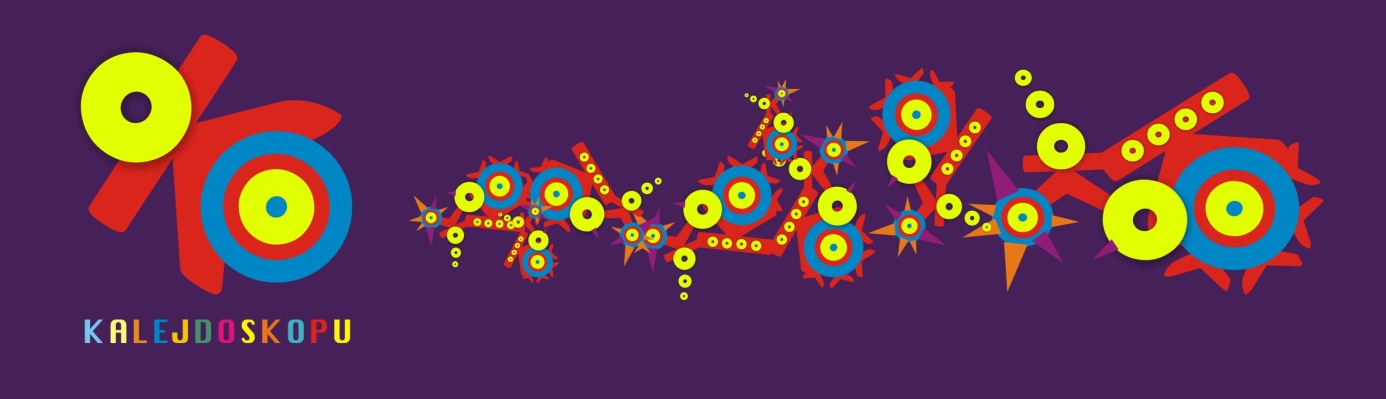 X Ogólnopolski Przegląd Filmów Animowanych Tworzonych przez Dzieci OKO KALEJDOSKOPUREGULAMINI. POSTANOWIENIA WSTĘPNE ////////////////////////////////////////////////////////////////////////X Ogólnopolski Przegląd Filmów Animowanych Tworzonych przez Dzieci OKO KALEJDOSKOPU w roku 2023 będzie miał miejsce w Poznaniu, a jego organizatorem jest Centrum Sztuki Dziecka. Pokaz filmów zakwalifikowanych do Przeglądu odbędzie się w dniach 25-26 września, a ogłoszenie werdyktu jury będzie miało miejsce 29 września 2023 roku w Kinie Pałacowym w Centrum Kultury ZAMEK w Poznaniu. W seansach będą uczestniczyły dzieci z poznańskich szkół, natomiast na pokaz 29 września zostaną zaproszeni laureaci.Przegląd OKO KALEJDOSKOPU organizowany jest we współpracy z instytucjami partnerskimi z całego kraju. Instytucje partnerskie otrzymują bezpłatnie od organizatora filmy zgłoszone do Przeglądu i organizują projekcje (udział widzów w tych projekcjach jest bezpłatny lub odpłatny – w zależności od profilu działalności danej instytucji i obowiązujących w niej zasad). FILMY OCENIANE BĘDĄ W CZTERECH KATEGORIACH:1. dziecięca – filmy autorów w wieku 5-12 lat*, które powstały w szkołach, instytucjach kultury lub innych miejscach bez wsparcia profesjonalnych animatorów**,2. dziecięca pod opieką profesjonalnych twórców – filmy autorów w wieku 5-12 lat*, które powstały w ramach projektów, warsztatów, pracowni pod opieką profesjonalnych animatorów**,3. młodzieżowa – filmy autorów w wieku 13-17 lat*, które powstały w szkołach, instytucjach kultury lub innych miejscach bez wsparcia profesjonalnych animatorów**,4. młodzieżowa pod opieką profesjonalnych twórców – filmy autorów w wieku 13-17 lat*, które powstały w ramach projektów, warsztatów, pracowni pod opieką profesjonalnych animatorów**.* Wyznacznikiem zgłoszenia do wybranej kategorii jest wiek autorów w chwili ukończenia filmu.* W przypadku prac zbiorowych film należy zgłosić do tej kategorii, do której przynależy większość autorów. **„Profesjonalny animator” oznacza osobę, która jest animatorem z wykształcenia lub zajmuje się zawodowo animacją lub jest instruktorem w pracowni animacji.Organizatorzy nie będą przyjmowali filmów zgłoszonych już na Ogólnopolski Przegląd Filmów Animowanych Tworzonych przez Dzieci OKO KALEJDOSKOPU, które odbyły się w Poznaniu we wcześniejszych latach.Tematyka i techniki animacji zgłaszanych filmów są dowolne. II. WARUNKI UCZESTNICTWA //////////////////////////////////////////////////////////////////////Film do Przeglądu może zgłosić twórca pracy, jego opiekun prawny lub każdy dysponujący prawami autorskimi do filmu. W przypadku zgłoszenia filmu przez osobę nieposiadającą pełnej zdolności do czynności prawnych wymaga ona potwierdzenia przez opiekuna prawnego, który wówczas staje się również Zgłaszającym, Zgłaszający musi dysponować prawem do wykorzystanych w filmie utworów muzycznych.Zgłoszony film nie może zawierać treści obraźliwych i wulgarnych, naruszać dóbr osobistych i praw własności intelektualnej osób trzecich. W przypadku zgłaszania filmów, których sytuacja prawna jest niejasna, Zgłaszający, na żądanie Organizatora, zobowiązany jest do pisemnego wyjaśnienia powstałych wątpliwości. W przypadku zawinionego zgłoszenia filmu z naruszeniem ust. 2, 3 i 4 Zgłaszający zobowiązuje się do pokrycia roszczeń osób trzecich wobec Organizatora.III. ZGŁOSZENIE /////////////////////////////////////////////////////////////////////////////////////Zgłaszający film do udziału w Przeglądzie powinien równolegle:wypełnić i wysłać odpowiedni dla wybranej kategorii formularz zgłoszenia: KATEGORIA DZIECIĘCAhttps://forms.gle/MmVdHH6WzGQwyGr2AKATEGORIA DZIECIĘCA POD OPIEKĄ PROFESJONALNYCH TWÓRCÓWhttps://forms.gle/QWyPfTiadtHXg4z86KATEGORIA MŁODZIEŻOWAhttps://forms.gle/QmqpZViYaPQaTAxm9KATEGORIA MŁODZIEŻOWA POD OPIEKĄ PROFESJONALNYCH TWÓRCÓWhttps://forms.gle/goukSv7537LGg2197UWAGA! – w każdym formularzu poza danymi należy wysłać również bio i zdjęcie autora /autorów lub stopklatkę z filmu.wysłać film w terminie do 5 czerwca 2023 roku (w wybranym formacie: AVI, MP4, MPG, MOV opisany tytułem i nazwiskiem autora / nazwą instytucji) poprzez www.wetransfer.com na adres: lperz@csdpoznan.pl.Każdy Zgłaszający może zgłosić maksymalnie trzy filmy. W przypadku zgłoszenia większej liczby filmów, Organizator rozpatruje tylko trzy pierwsze zgłoszenia.IV. OCENA ZGŁOSZEŃ /////////////////////////////////////////////////////////////////////////////Po upływie terminu zgłaszania Organizator przystąpi do selekcji zgłoszeń.Zgłoszenia złożone po terminie, niekompletne, nieczytelne, niepodpisane, złożone przez osoby nieuprawnione lub w inny sposób naruszające regulamin, nie zostaną dopuszczone do Przeglądu. Organizator zastrzega sobie możliwość wyboru do udziału w Przeglądzie dowolnej liczby filmów lub niewybrania żadnego z nich.Decyzje Organizatora są ostateczne i nie przysługuje od nich odwołanie.Po zakończeniu selekcji Organizator zawiadomi Zgłaszającego drogą e-mailową o zakwalifikowaniu filmu do Przeglądu.V. NAGRODY //////////////////////////////////////////////////////////////////////////////////////W trakcie Przeglądu zostaną przyznane nagrody i wyróżnienia dla najlepszych filmów animowanych. Kryteria przyznawania nagród to: dobra jakość animacji, zastosowanie oryginalnych środków wyrazu, temat i przesłanie. Nagrody przyzna w drodze głosowania Jury Dorosłych (w skład którego wchodzą specjaliści w dziedzinie animacji filmowej oraz edukacji) oraz Jury Dziecięce (wytypowane w jednej z instytucji partnerskich).Organizator zastrzega sobie prawo do zmiany nagrody, przyznania nagród dodatkowych, nieprzyznania żadnej nagrody.W uzgodnieniu z Organizatorem mogą być przyznane nagrody pozaregulaminowe, fundowane przez osoby prywatne, instytucje, organizacje.VI. PRAWA AUTORSKIE ////////////////////////////////////////////////////////////////////////////////Zgłaszający film na Przegląd udziela Organizatorowi, jego następcom prawnym, organizatorom Przeglądów w innych miastach i ich następcom prawnym, nieodpłatnie licencji na cele związane z Przeglądem, jego promocją, kolejnymi edycjami Przeglądu, ich promocją, na okres 4 lat, w szczególności w zakresie:	a. publicznego wykonania, wystawienia, wyświetlenia, odtworzenia oraz nadawania i reemitowania,	b. trwałego lub czasowego utrwalania lub zwielokrotnianie w całości lub w części, jakimikolwiek środkami i w jakiejkolwiek formie,	c. publicznego rozpowszechniania, w szczególności udostępnianie w ten sposób, aby każdy mógł mieć do niego dostęp w miejscu i czasie przez siebie wybranym, w szczególności elektroniczne udostępnianie na żądanie,	d. rozpowszechniania w sieci Internet oraz w sieciach zamkniętych,e. wykorzystywanie dla celów promocyjnych i statutowych Organizatora,f. wyświetlanie w czasie pokazów realizowanych przez Partnerów Przeglądu wymienionych w Załączniku nr 1 lub później zgłoszonych, nieodpłatnych lub biletowanych oraz dla celów promocji Partnerów Przeglądu. Udzielenie licencji następuje z chwilą wysłania Zgłoszenia Filmu do Organizatora i następuje bez ograniczeń terytorialnych. Organizator uprawniony jest do udzielania sublicencji w zakresie opisanym powyżej, w tym Partnerom Przeglądu celem umożliwienia im przeprowadzenia pokazów i autopromocji. Zgłoszenie do udziału w Przeglądzie jest równoznaczne z wyrażeniem zgody na wykorzystanie imienia, nazwiska i wizerunku autora/współautorów, w celach promocji Przeglądu i jego kolejnych edycji, w materiałach, publikacjach, na stronach internetowych i w innych mediach.Z chwilą udzielenia licencji Zgłaszający upoważnia również nieodpłatnie Organizatora do wykonywania i udzielania zezwolenia na wykonywanie praw zależnych w zakresie niezbędnym do korzystania z licencji, w tym prezentowania Filmu w czasie Przeglądu, pokazów oraz w ramach promocji Organizatora i Partnerów Przeglądu,  w tym do dokonywania tłumaczeń Filmu, wykorzystywania jego fragmentów oraz zestawiania z innymi w blokach. VII. OCHRONA DANYCH OSOBOWYCH //////////////////////////////////////////////////////////////////Zgłaszający wypełniając formularz zgłoszenia wyraża zgodę na przetwarzanie jego danych osobowych zgodnie z przepisami o ochronie danych osobowych w celach związanych z organizacją Przeglądu. Dane osobowe Zgłaszających będą przechowywane i przetwarzane w siedzibie Organizatora. Klauzula realizująca obowiązek informacyjny jest załącznikiem do tego Regulaminu (załącznik nr 2).VIII. ODPOWIEDZIALNOŚĆ ORGANIZATORA /////////////////////////////////////////////////////////////Organizator nie odpowiada za naruszenia praw osób trzecich powstałe w związku z korzystaniem z nadesłanych filmów oraz zawartych w nich utworów muzycznych, chyba że sam ponosi winę. .IX. POSTANOWIENIA KOŃCOWE ///////////////////////////////////////////////////////////////////////Udział w Przeglądzie jest równoznaczny z akceptacją regulaminu i udzieleniem licencji. Nie przewiduje się częściowej akceptacji regulaminu lub licencji. Organizator zastrzega sobie prawo wstrzymania lub zakończenia Przeglądu bez podania przyczyny.Organizatorzy zastrzegają sobie możliwość przesunięcia terminu lub zmiany miejsca Przeglądu. Organizatorzy powiadomią o tych zmianach Zgłaszających, których prace zakwalifikowano do Przeglądu.X. KONTAKT //////////////////////////////////////////////////////////////////////////////////////////Informacji na temat Przeglądu udziela:Lucyna Perz (Centrum Sztuki Dziecka w Poznaniu)tel. 61-64-64-478, 505-962-026; e-mail: lperz@csdpoznan.plWszystkie informacje o Przeglądzie oraz formularze zgłoszenia dla wszystkich czterech kategorii znajdują się na stronie: https://csdpoznan.pl/oko-kalejdoskopu Załącznik nr 1Klauzula realizująca obowiązek informacyjny w stosunku do Uczestników IX Ogólnopolskiego Przeglądu Filmów Animowanych Tworzonych przez Dzieci OKO KALEJDOSKOPUInformujemy, iż:Administratorem Pani/Pana danych osobowych w rozumieniu przepisów rozporządzenia Parlamentu Europejskiego i Rady (UE) 2016/679 z dnia 27 kwietnia 2016 r. w sprawie ochrony osób fizycznych w związku z przetwarzaniem danych osobowych i w sprawie swobodnego przepływu takich danych oraz uchylenia dyrektywy 95/46/WE (ogólne rozporządzenie o ochronie danych), dalej „RODO”, jest Centrum Sztuki Dziecka z siedzibą w Poznaniu, przy ul. Św. Marcin 80/82. Administrator powołał inspektora ochrony danych – Katarzynę Ślusarek, z którym można skontaktować się poprzez adres: iod@rodo.pl. Pani/Pana dane osobowe będą przetwarzane: - w celu organizacji i przeprowadzenia IX Ogólnopolskiego Przeglądu Filmów Animowanych Tworzonych przez Dzieci OKO KALEJDOSKOPU, którego Pani/Pan jest Uczestnikiem – podstawą prawną przetwarzania danych osobowych w tym przypadku jest udzielona zgoda (art. 6 ust. 1 lit. a RODO);  w celu promocji działalności organizatora a także ustalenia lub dochodzenia ewentualnych roszczeń lub obrony przed takimi roszczeniami przez Administratora – podstawą prawną przetwarzania danych jest prawnie uzasadniony interes Administratora (art. 6 ust. 1 lit. f RODO). Pani/Pana dane osobowe nie będą przekazywane do państwa trzeciego. Dane będą przechowywane przez okres niezbędny do realizacji wyżej określonych celów. Przysługuje Pani/Panu prawo dostępu do Pani/Pana danych oraz prawo żądania ich sprostowania, ich usunięcia lub ograniczenia ich przetwarzania lub prawo do wycofania zgody w dowolnym momencie poprzez podany kontakt do Administratora. Ponadto przysługuje Pani/Panu prawo wniesienia skargi do organu nadzorczego zajmującego się ochroną danych osobowych – Prezesa Urzędu Ochrony Danych Osobowych.Podanie danych osobowych ma charakter dobrowolny, ale jest niezbędne do udziału w konkursie. Warunkiem przystąpienia do konkursu jest wyrażenie (przez opiekunów prawnych) zgody na przetwarzanie danych.Organizator oświadcza, iż dane Uczestników konkursu nie będą przetwarzane w sposób zautomatyzowany i nie będą poddawane profilowaniu.Załącznik nr 2Lista partnerów:Partner lokalny:Centrum Kultury Zamek – Kino PałacowePartnerzy ogólnopolscy:Bytomskie Centrum KulturyKatowice Miasto Ogrodów – Instytucja Kultury im. Krystyny BochenekKino za Rogiem w Bibliotece Publicznej Miasta i Gminy Kostrzyn im. Kazimiery IłłakowiczównyKreatywny Obiekt Multifunkcyjny w MiliczuKultowy Kinoteatr „Znicz” w Mysłowickim Ośrodku KulturyLegnickie Centrum KulturyMiejsko-Gminny Ośrodek Kultury w Kostrzynie – Klub FilmowyMuzeum Kinematografii w ŁodziNiepubliczna Szkoła Podstawowa „Wolna Szkoła Waldorfska” w KrakowiePracownia Filmoteki Szkolnej w Szkole Podstawowej nr 17 im. Adama Mickiewicza w Gorzowie WielkopolskimPubliczna Szkoła Podstawowa nr 2 im. Józefa Wybickiego w GłuchołazachStowarzyszenie Jarocin XXI – Kino Echo im. Piotra Łazarkiewicza w JarocinieStowarzyszenie OFFicyna w SzczecinieSzkoła Podstawowa im. Wincentego Witosa w Czerlejnie – Pracownia AnimacjiSzkoła Podstawowa nr 2 im. Leonida Teligi w Kamieniu PomorskimZespół Szkół Przemysłu Spożywczego i VIII Liceum Ogólnokształcące w ToruniuZespół Szkół przy Klinicznym Szpitalu Wojewódzkim nr 2 im. Świętej Jadwigi Królowej w RzeszowieZespół Szkół Społecznych STO w Szczecinku